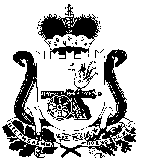 СОВЕТ ДЕПУТАТОВ ШАТАЛОВСКОГО СЕЛЬСКОГО ПОСЕЛЕНИЯ ПОЧИНКОВСКОГО РАЙОНА СМОЛЕНСКОЙ ОБЛАСТИ  РЕШЕНИЕот 15 декабря 2015 года                      №   27О внесении изменений  в решениеСовета депутатов Шаталовскогосельского поселения Починковскогорайона Смоленской области  от20.11.2014 года № 22«Об утверждении Положенияо дорожном фонде Шаталовскогосельского поселения Починковскогорайона Смоленской области» Совет депутатов  Шаталовского сельского поселения Починковского района Смоленской области РЕШИЛ:         1. Внести в решение Совета депутатов Шаталовского сельского поселения Починковского района Смоленской области « Об утверждении Положенияо дорожном фонде Шаталовского сельского поселения Починковского района Смоленской области»    следующие изменения:раздел 2 дополнить подразделом 2.2 пунктом «е» следующего содержания:е) «остатков средств муниципального дорожного фонда, не использованных в предыдущие годы».      2. Решение вступает в силу со дня официального опубликования.  Глава муниципального образованияШаталовского сельского поселения Починковского района Смоленской области                                                                 Е.А.Зыкова